June 24, 2016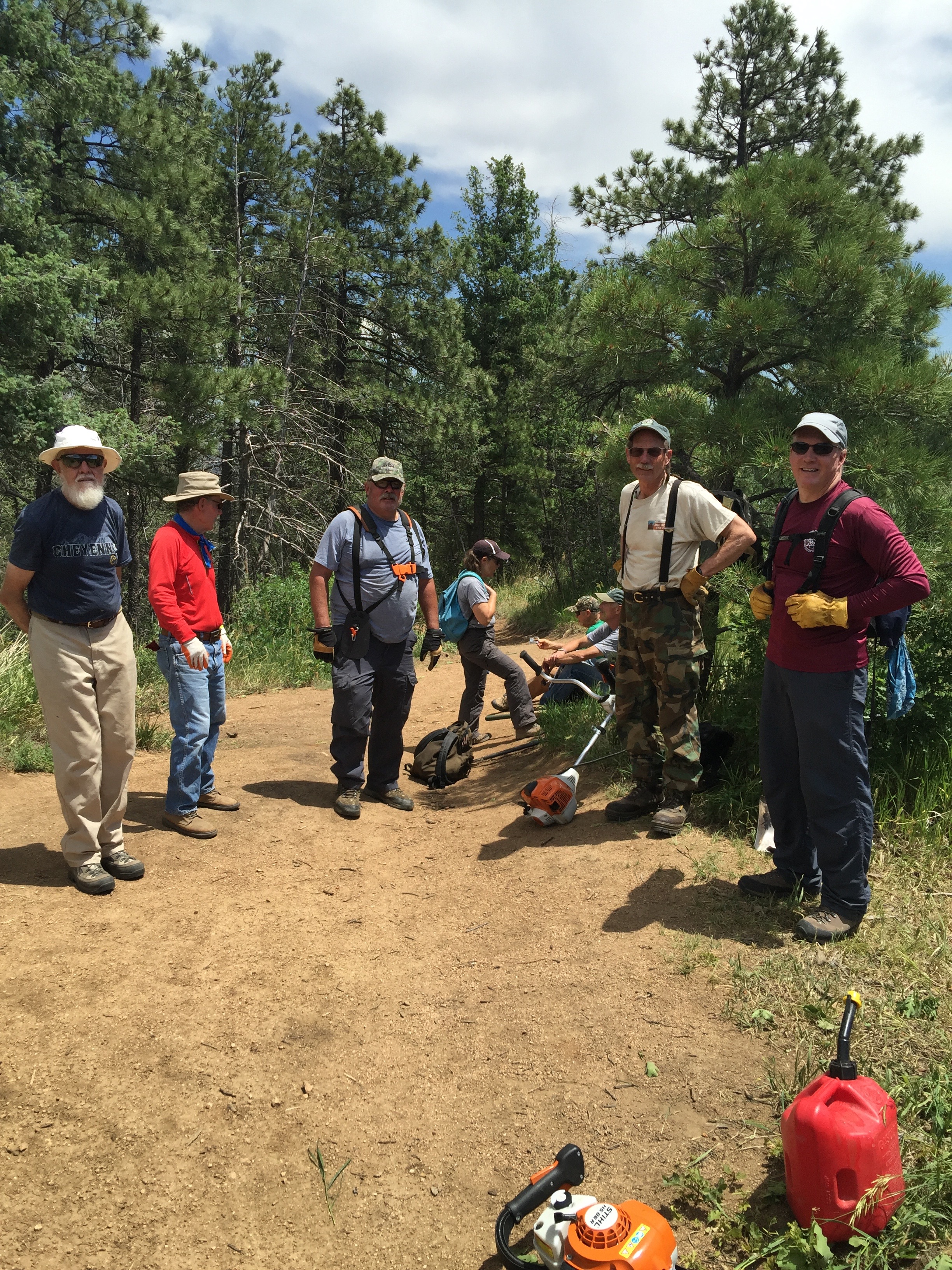 Trail Crew: 	Jack Busher	Jim Mullen	Glenn Scadden	Ralph Cadwallader	Art Porter	John Etzel	Dan Downs 	Denise Downs 	Joel Marx Tools: 	Bladed Weed-whacker 1	Tri-blade Weed-whacker 1	String Weed-whacker	Hedge Trimmer 1	Gas 1		   		Loppers 2	Hand loppers 1	Shears     	Pick-Mattock 2	Pulaski   					Shovel 2	McLeod 2       	Rake 2	 	Project: Finish Re-route on Talon + Corridor Clearing on Talon Completed: Re-route completed; Corridor cleared from Re-route west 	to 300 yrds beyond N. Talon intersection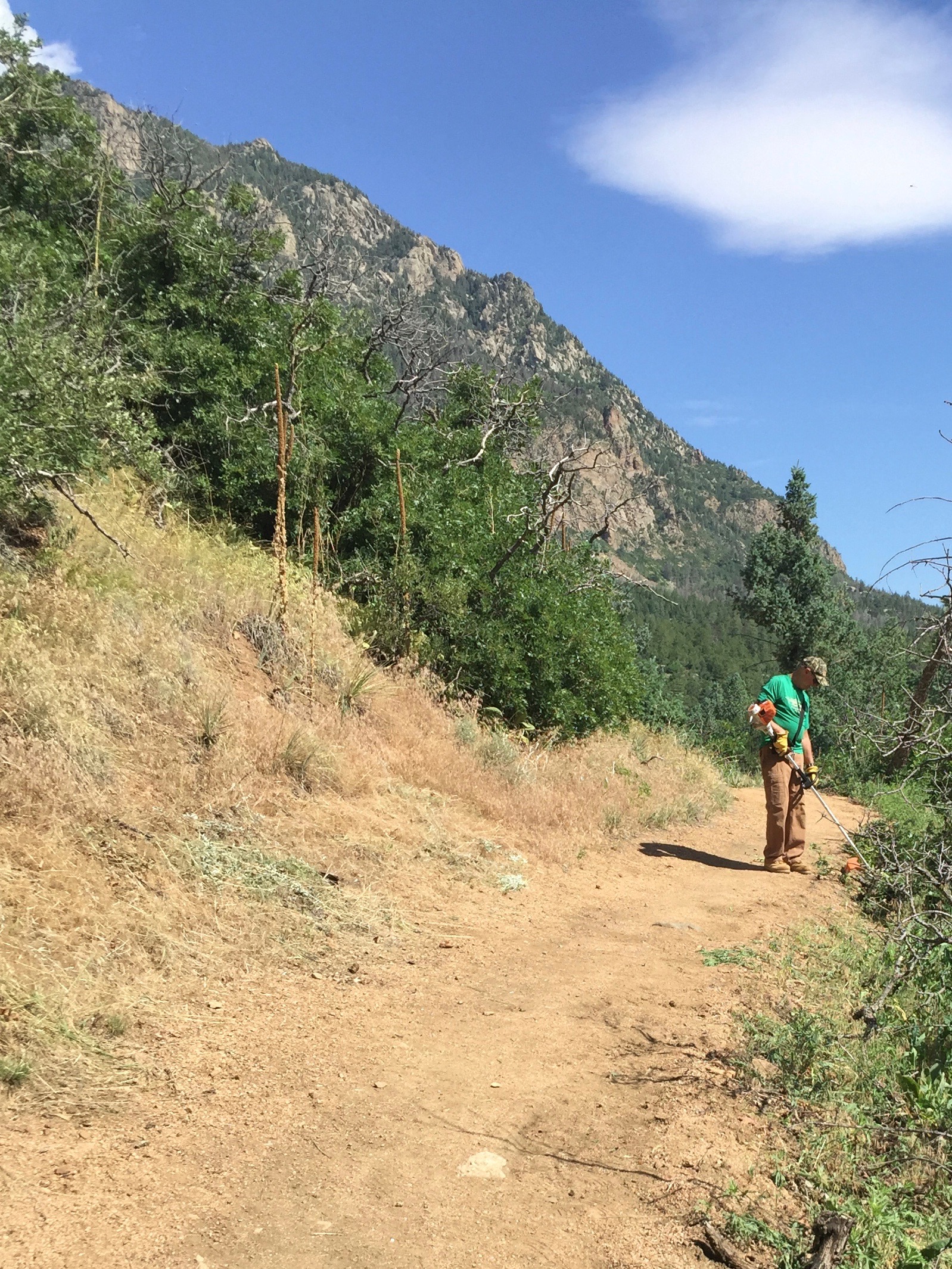 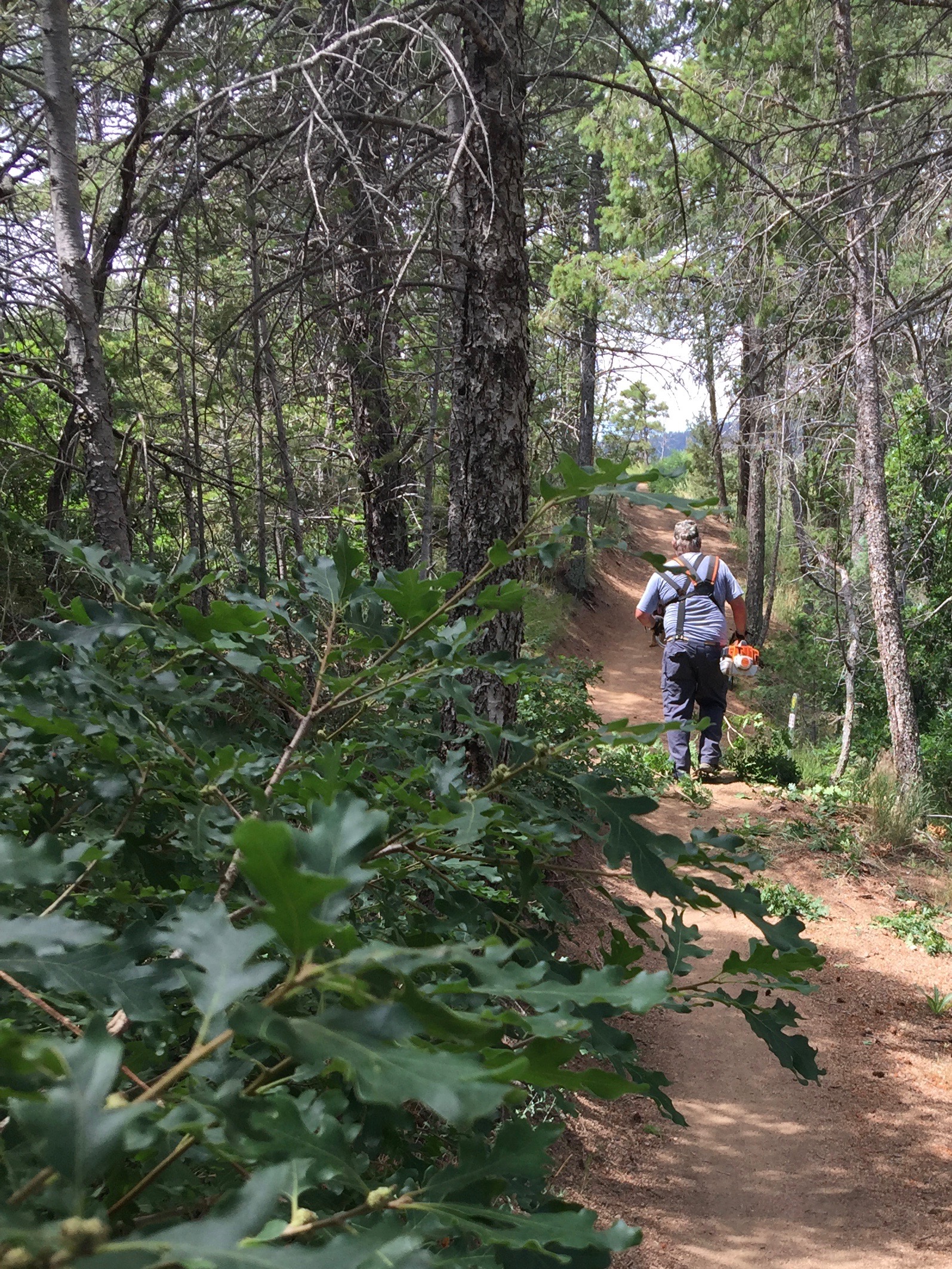 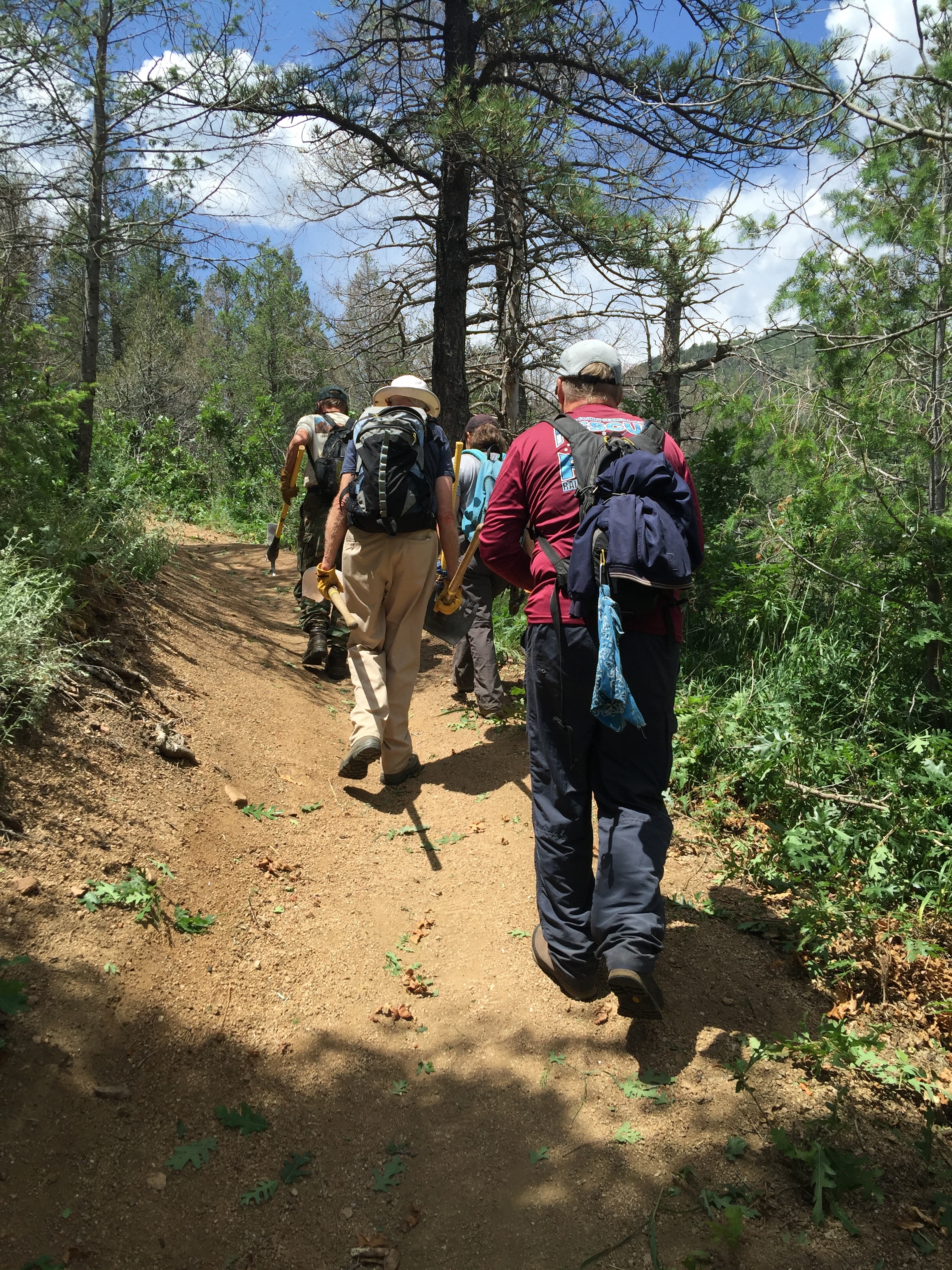 